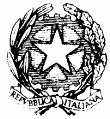 Ministero dell’Istruzione, dell’Università e della RicercaISTITUTO COMPRENSIVO DI OMEScuola dell'Infanzia Statale di BRIONE - POLAVENOScuola Primaria Statale di BRIONE - MONTICELLI BRUSATI - OME - POLAVENOScuola Secondaria 1° gr. Statale di MONTICELLI BRUSATI - OME - POLAVENOVia Valle, 7 - 25050 OME (BS) – BSIC81100Q@istruzione.it – tel. 030-652121 – fax 030-6852898Ome, 16-04-2021                                                                           AI GENITORI DEGLI ALUNNI SCUOLA PRIMARIA DI MONTICELLI BRUSATISi comunica che lo Sportello con la psicologa dottoressa Averoldi prosegue anche per il mese di maggio nei giorni di SABATO 8 E SABATO 22, dalle ore 9 alle ore 12.I genitori interessati potranno prenotare un colloquio facendo pervenire richiesta alla referente del progetto, l'insegnante Daniela Tomasello, telefonando direttamente a scuola (030 65 23 34) nei seguenti giorni ed orari: LUNEDÌ  10 - 13 MARTEDÍ  8 - 13MERCOLEDÌ  8 – 13 GIOVEDÍ  8 - 13SABATO  8 – 13IL Dirigente scolasticoProf. Luciano Gerri